Robot Design Competition Template- Replace with your title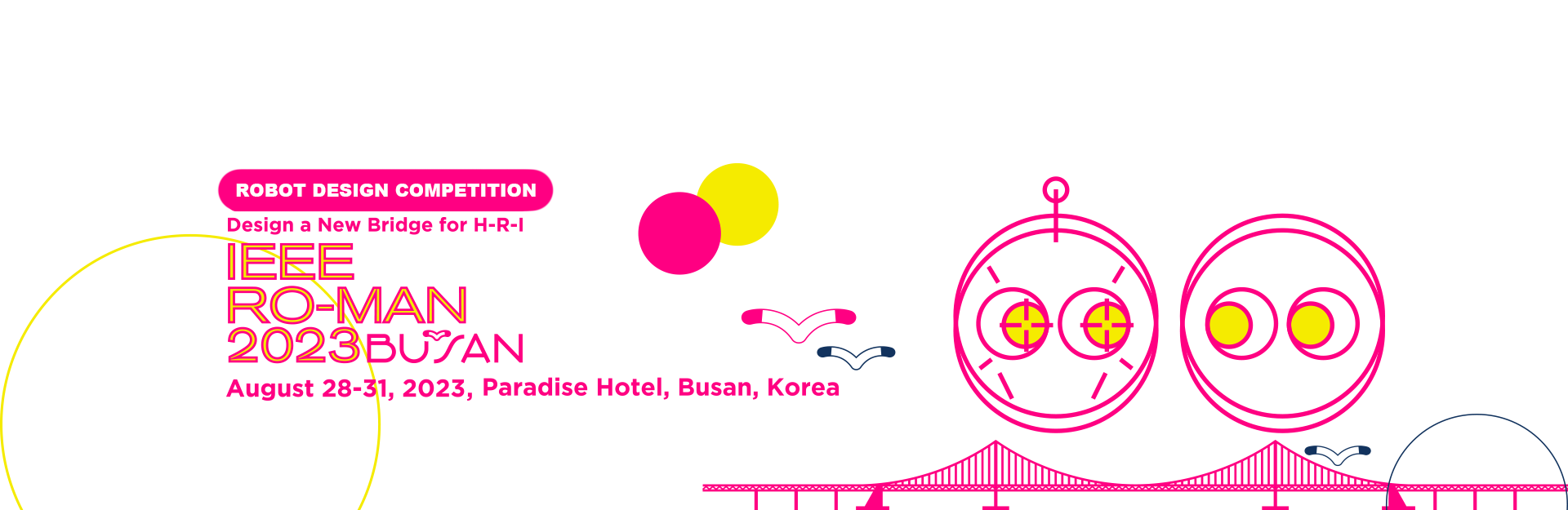 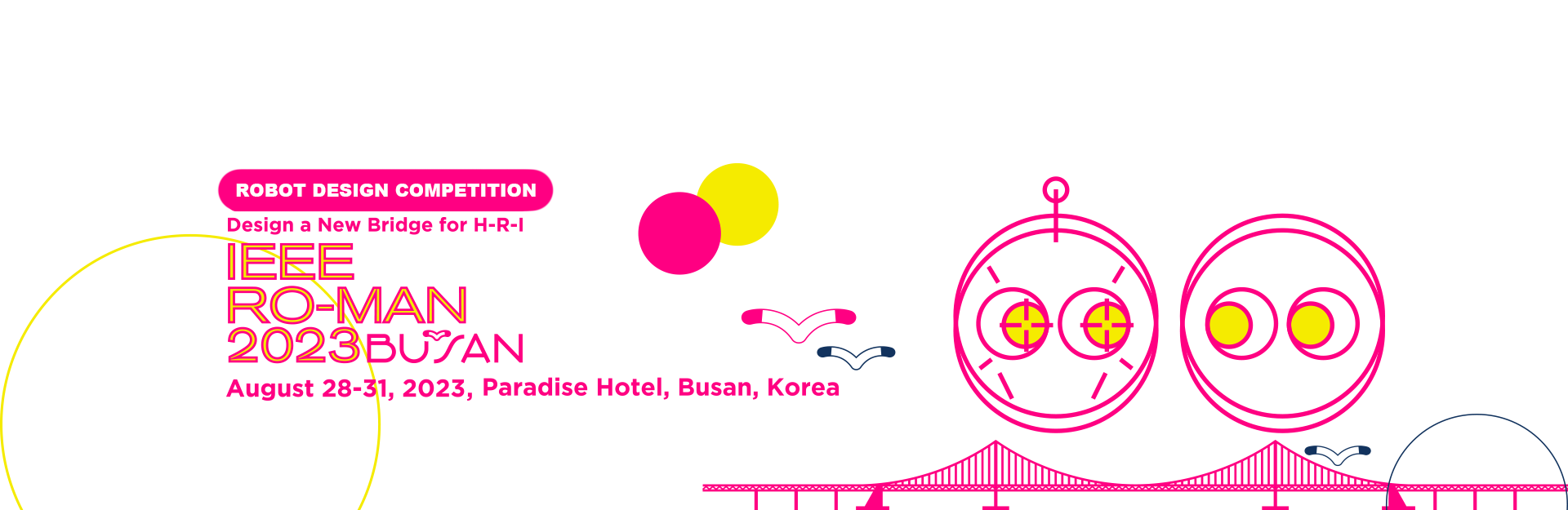 First Author1, Second Author2, Third Author3 1 Affiliation, email2 Affiliation, email3 Affiliation, emailUse this section for your abstract. It should be no longer than 150 words and formatted in Arial Bold, 11. Use the text formatting available in the template for the other elements.The template contains various examples of how visual materials can be used. Pictures can be arranged as standard figures accompanying the text, see page 2, or can be distributed more freely breaking the text structure. The text can also be placed on the figures, see page 4, or added in the form of annotations together with sketches and other graphical elements, see page 3. If using visual materials from third parties, make sure to mention the author and/or the license.It has to be noted that, although we encourage highly visual contributions, more traditional textual contributions are also very welcome.Lastly, references (that count into the maximum page count of 5 pages) should be in alphabetical order by last name of first author and numbered with square brackets.HEADINGLorem ipsum dolor sit amet, consectetur adipiscing elit, sed do eiusmod tempor incididunt ut labore et dolore magna aliqua. Ut enim ad minim veniam, quis nostrud exercitation ullamco laboris nisi ut aliquip ex ea commodo consequat. Duis aute irure dolor in reprehenderit in voluptate velit esse cillum dolore eufugiat nulla pariatur. Excepteur sint occaecat cupidatat non proident, sunt in culpa qui officia deserunt mollit anim id est laborum. Lorem ipsum dolor sit amet, consectetur adipiscing elit, sed do eiusmod tempor incididunt ut labore et dolore magna aliqua. Ut enim ad minim veniam, quis nostrud exercitation ullamco laboris nisi ut aliquip ex ea commodo consequat. Duis aute irure dolor in reprehenderit in voluptate velitesse cillum dolore eu fugiat nulla pariatur. Excepteur sint occaecat cupidatat non proident, sunt in culpa qui officia deserunt mollit anim id est laborum.Lorem ipsum dolor sit amet, consectetur adipiscing elit, sed do eiusmod tempor incididunt ut labore et dolore magna aliqua. Ut enim ad minim veniam, quis nostrud exercitation ullamco laboris nisi ut aliquip ex ea commodo consequat. Duis aute irure dolor in reprehenderit in voluptate velit esse cillum dolore eufugiat nulla pariatur. Excepteur sint occaecat cupidatat non proident, sunt in culpa qui officia deserunt mollit anim id est laborum.HEADINGLorem ipsum dolor sit amet, consectetur adipiscing elit, sed do eiusmod tempor incididunt ut labore et dolore magna aliqua. Ut enim ad minim veniam, quis nostrud exercitation ullamco laboris nisi ut aliquip ex ea com- modo consequat. Duis aute irure dolor in reprehenderit in voluptate velit esse cillum dolore eu fugiat nulla pariatur. Duis aute irure dolor in reprehenderit in vo- luptate velit esse cillum dolore eu fugiat nulla pariatur. Excepteur sint occaecat cupidatat non proident, sunt in culpa qui officia deserunt mollit anim id est laborum.Lorem ipsum dolor sit amet, consectetur adipiscing elit, sed do eiusmod tempor incididunt ut labore et dolore magna aliqua. Ut enim ad minim veniam, quis nos- trud exercitation ullamco laboris nisi ut aliquip ex ea commodo consequat. Duis aute irure dolor in repre- henderit in voluptate velit esse cillum dolore eu fugiat nulla pariatur. Excepteur sint occaecat cupidatat non proident, sunt in culpa qui officia deserunt mollit anim id est laborum.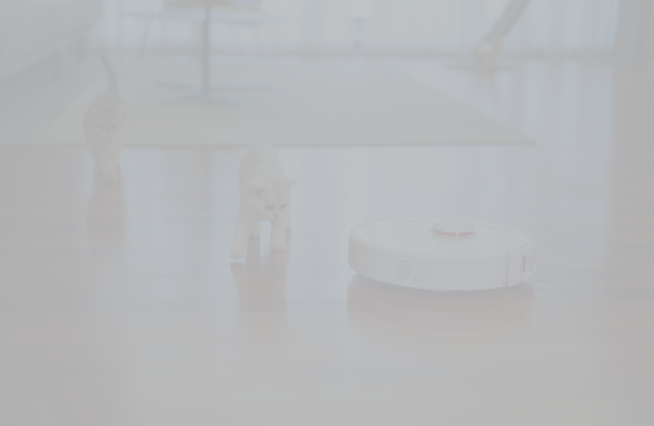 Figure 1. Title of your figure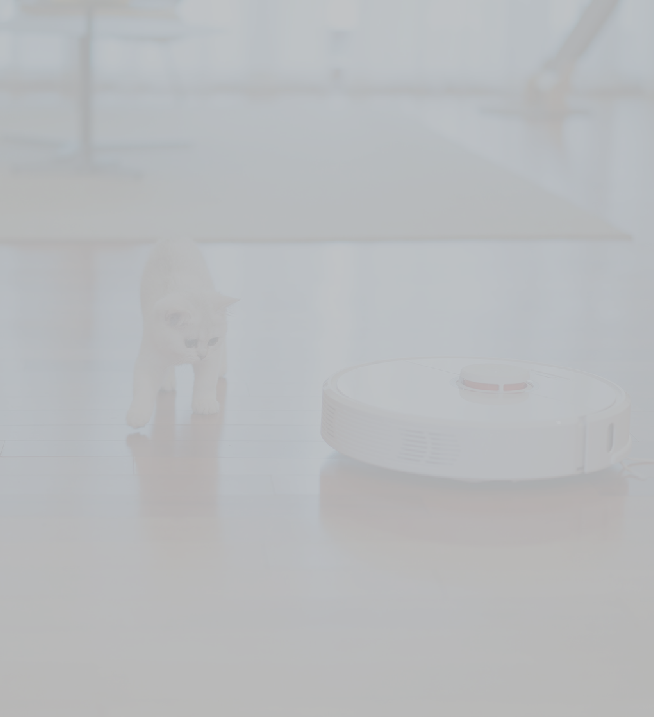 Figure 2. Title of your figureHEADINGLorem ipsum dolor sit amet, consectetur adipiscing elit, sed do eiusmod tempor incididunt ut labore et dolore magna aliqua. Ut enim ad minim veniam, quis nostrud exercitation ullamco laboris nisi ut aliquip ex ea commodo consequat. Duis aute irure dolor in reprehenderit in voluptate velit esse cillum doloreeu fugiat nulla pariatur. Duis aute irure dolor in reprehenderit in voluptate velit esse cillum dolore eu fugiat nulla pariatur. Excepteur sint occaecat cupidatat non proident, sunt in culpa qui officia deserunt mollit anim id est laborum. Lorem ipsum dolor sit amet, consectetur adipiscing elit, sed do eiusmod tempor incididunt ut labore et dolore magna aliqua. Ut enim ad minim veniam, quis nostrud exercitation ullamco laboris nisi ut aliquip ex ea commodo consequat. Duis aute irure dolor in reprehenderit in voluptate velitesse cillum dolore eu fugiat nulla pariatur. Excepteur sint occaecat cupidatat non proident, sunt in culpa qui officia deserunt mollit anim id est laborum.Lorem ipsum dolor sit amet, consectetur adipiscing elit, sed do eiusmod tempor incididunt ut labore et dolore magna aliqua. Ut enim ad minim veniam, quis nostrud exercitation ullamco laboris nisi ut aliquip ex ea commodo consequat. Duis aute irure dolor in reprehenderit in voluptate velit esse cillum doloreeu fugiat nulla pariatur. Duis aute irure dolor in reprehenderit in voluptate velit esse cillum dolore eu fugiat nulla pariatur. Excepteur sint occaecat cupidatat non proident, sunt in culpa qui officia deserunt mollit anim id est laborum. Lorem ipsum dolor sit amet, consectetur adipiscing elit, sed do eiusmod tempor incididunt ut labore et dolore magna aliqua. Ut enim ad minim veniam, quis nostrud exercitation ullamco laboris nisi ut aliquip ex ea commodo consequat. Duis aute irure dolor in reprehenderit in voluptate velitesse cillum dolore eu fugiat nulla pariatur. Excepteur sint occaecat cupidatat non proident, sunt in culpa qui officia deserunt mollit anim id est laborum. Duis aute irure dolor in reprehenderit in voluptate velitesse cillum dolore eu fugiat nulla pariatur. Excepteur sint occaecat cupidatat non proident, sunt in culpa qui officia deserunt mollit anim id est laborum.HEADINGLorem ipsum dolor sit amet, consectetur adipiscing elit, sed do eiusmod tempor incididunt ut labore et dolore magna aliqua. Ut enim ad minim veniam, quis nostrud exercitation ullamco laboris nisi ut aliquip ex ea commodo consequat. Duis aute irure dolor in reprehenderit in voluptate velit esse cillum doloreeu fugiat nulla pariatur. Duis aute irure dolor in reprehenderit in voluptate velit esse cillum dolore eu fugiat nulla pariatur. Excepteur sint occaecat cupidatat non proident, sunt in culpa qui officia deserunt mollit anim id est laborum. Lorem ipsum dolor sit amet, consectetur adipiscing elit, sed do eiusmod tempor incididunt ut labore et dolore magna aliqua. Ut enim ad minim veniam, quis nostrud exercitation ullamco laboris nisi ut aliquip ex ea commodo consequat. Duis aute irure dolor in reprehenderit in voluptate velitesse cillum dolore eu fugiat nulla pariatur. Excepteur sint occaecat cupidatat non proident, sunt in culpa qui officia deserunt mollit anim id est laborum. Lorem ipsum dolor sit amet, consectetur adipiscing elit, sed do eiusmod tempor incididunt ut labore et dolore magna aliqua. Ut enim ad minim veniam, quis nostrud exercitation ullamco laboris nisi ut aliquip ex ea commodo consequat. Excepteur sint occaecat cupidatat non proident, sunt in culpa qui officia deserunt mollit anim id est laborum. Lorem ipsum dolor sit amet, consectetur adipiscing elit, sed do eiusmod tempor incididunt ut labore et dolore magna aliqua. Ut enim ad minim veniam, quis nostrud exercitation ullamco laboris nisi ut aliquip ex ea commodo consequat. Duis aute irure dolor in reprehenderit in voluptate velitesse cillum dolore eu fugiat nulla pariatur. Excepteur sint occaecat cupidatat non proident, sunt in culpa qui officia deserunt mollit anim id est laborum.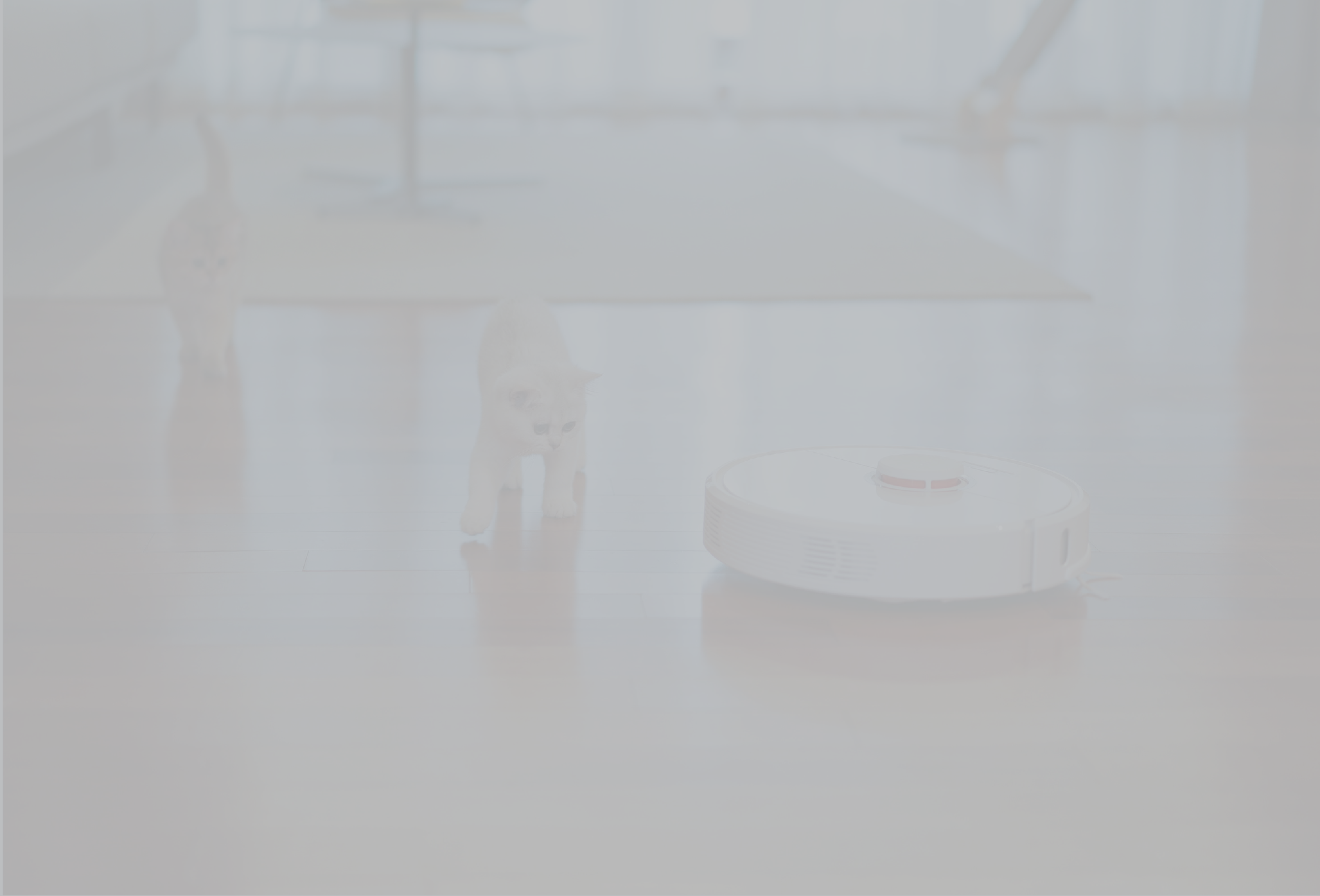 Figure 3. Title of your figure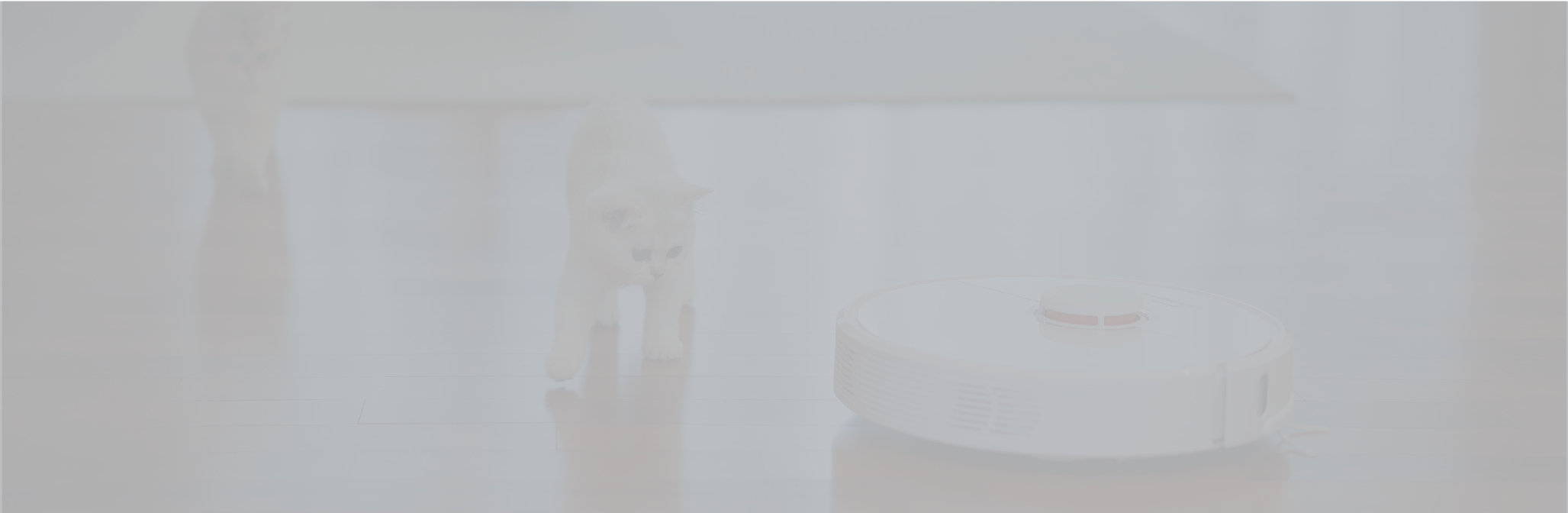 Figure 5. Title of your figureREFERENCES STYLEReferences should be in alphabetical order by last name of first author and numbered with square bracketsas shown here. Lastly, keep in mind that references will count into the maximum page count of 5 pages.REFERENCESRahel Flechtner, Katharina Lorenz, and Gesche Joost. 2020. Designing a Wearable Soft-Robotic Orthosis: A Body-Centered Approach. In Proceedings of the Fourteenth International Conference on Tangible, Embedded, and Embodied Interaction (TEI '20). Association for Computing Machinery, New York, NY, USA, 863–875. https://doi.org/10.1145/3374920.3375012Pat Treusch, Arne Berger, and Daniela K. Rosner. 2020. Useful Uselessness? Teaching Robots to Knit with Humans. In Proceedings of the 2020 ACM Designing Interactive Systems Conference (DIS '20). Association for Computing Machinery, New York, NY, USA, 193–203. https://doi.org/10.1145/3357236.3395582Patrícia Alves-Oliveira, Maria Luce Lupetti, Michal Luria, Diana Löffler, Mafalda Gamboa, Lea Albaugh, Waki Kamino, Anastasia K. Ostrowski, David Puljiz, Pedro Reynolds-Cuéllar, Marcus Scheunemann, Michael Suguitan, and Dan Lockton. 2021. Collection of Metaphors for Human-Robot Interaction. In Designing Interactive Systems Conference 2021 (DIS '21). Association for Computing Machinery, New York, NY, USA, 1366–1379. https://doi.org/10.1145/3461778.3462060Michal Rinott, Shachar Geiger, Neil Nenner, Ori Topaz, Ayelet Karmon, and Kiersten Blake. 2021. Designing an embodied conversational agent for a learning space. In Designing Interactive Systems Conference 2021 (DIS '21). Association for Computing Machinery, New York, NY, USA, 1324–1335. https://doi.org/10.1145/3461778.3462108 